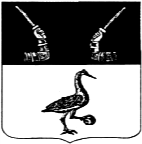 Администрация Приозерского муниципального районаЛенинградской областиП О С Т А Н О В Л Е Н И Еот           2022 года            № В соответствии со ст.156 Жилищного кодекса Российской Федерации, руководствуясь Уставом Приозерского муниципального района Ленинградской области, Уставом муниципального образования Приозерское городское поселение, решением тарифной комиссии при администрации Приозерского муниципального района Ленинградской области от 08.12.2022 г., администрация Приозерского муниципального района Ленинградской области ПОСТАНОВЛЯЕТ:1. Установить с 01.01.2023 года по 31.12.2023 года размер платы за наём жилого помещения для нанимателей жилых помещений по договору социального найма и договору найма жилого помещения государственного или муниципального жилищного фонда, находящиеся в реестре Приозерского муниципального района Ленинградской области и в реестре муниципального образования Приозерское городское поселение Приозерского муниципального района Ленинградской области в размере 13,47 руб. с 1 кв. м. общей площади.2. Отделу информационных технологий настоящее постановление опубликовать на официальном сайте администрации Приозерского муниципального района Ленинградской области.3. Настоящее постановление вступает в силу с 01.01.2023 г.4. Контроль за исполнением настоящего постановления возложить на заместителя главы администрации по жилищно-коммунальному хозяйству Стецюка В.В.Глава администрации                                                                                                         А.Н. СоклаковИсп. Цветкова Т.Ю. (36-693)Разослано: дело - 1, юр.отдел – 1; ОКХ - 1, ОГХ – 1; КФ - 1, ОИТ – 1; АО «ЕИРЦ» - 1.Лист согласованияК проекту постановления                                                   от «___» ______________ 2022 №_____ «Об установлении размера платы за наём жилого помещения для нанимателей жилых помещений по договору социального найма и договору найма жилого помещения государственного или муниципального жилищного фонда, находящиеся в реестре Приозерского муниципального района Ленинградской области и в реестре   муниципального образования Приозерское городское поселение Приозерского муниципального района Ленинградской области на 2023 год»Структурное подразделение – отдел коммунального хозяйства.Исполнитель: главный специалист ОКХ Цветкова Т.Ю., телефон 36-693.«Об установлении размера платы за наём жилого помещения для нанимателей жилых помещений по договору социального найма и договору найма жилого помещения государственного или муниципального жилищного фонда, находящиеся в реестре  Приозерского муниципального района  Ленинградской области и  в реестре   муниципального образования Приозерское городское поселение Приозерского муниципального района Ленинградской области на 2023 год»Согласующее лицоЗамечания Виза согласования(дата, подпись)Заместитель главы администрации по жилищно-коммунальному хозяйствуСтецюк В.В.«____»________2022 г.Заместитель начальника управления – начальник отдела экономической политики Бойцова О.А.«____»________2022 г.Начальник отдела коммунального хозяйстваАристова О.Г.«____»________2022 г.Начальник юридического отделаМихалева И.Н.«____» _______2022 г.